Министерство образования и науки Хабаровского краяКраевое государственное бюджетное образовательное учреждениедополнительного профессионального образования(повышения квалификации) "Хабаровский краевой институт развития образования"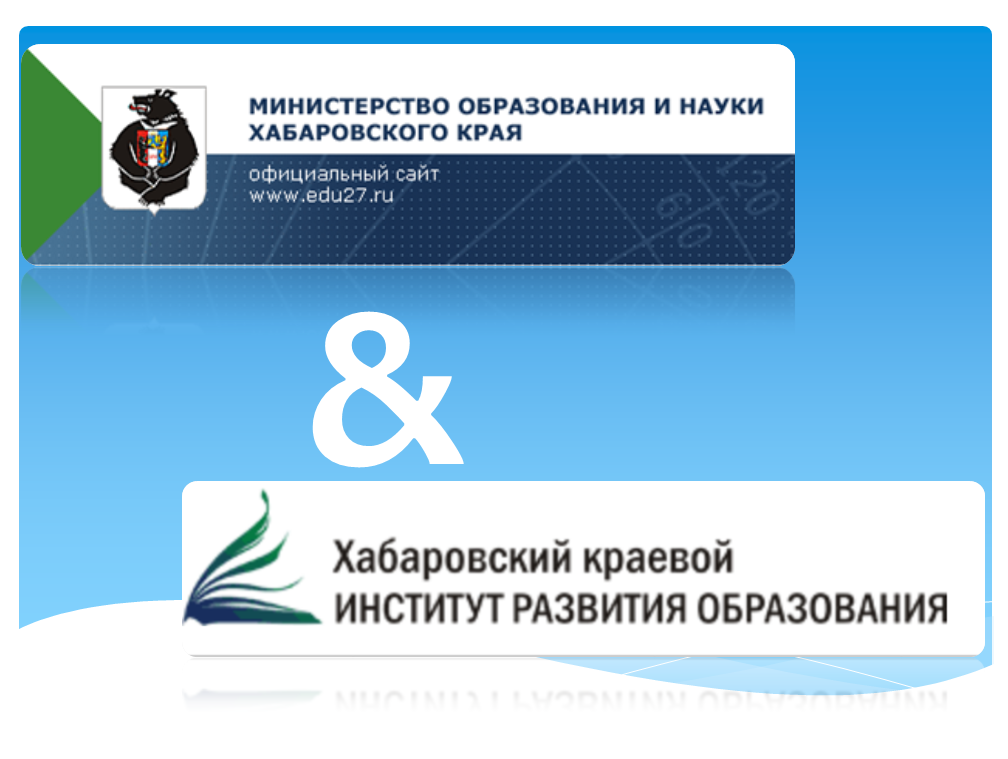 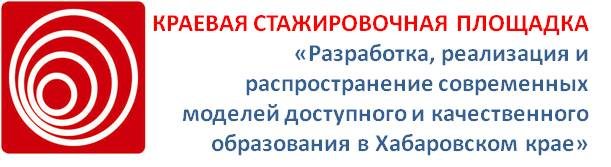 Рабочая тетрадь к модельному семинару для муниципальных команд и модераторов"КОНСТРУИРОВАНИЕ ЕДИНОЙ ПРЕЕМСТВЕННОЙ РАЗВИВАЮЩЕЙ ОБРАЗОВАТЕЛЬНОЙ СРЕДЫ РЕАЛИЗАЦИИ ФГОС "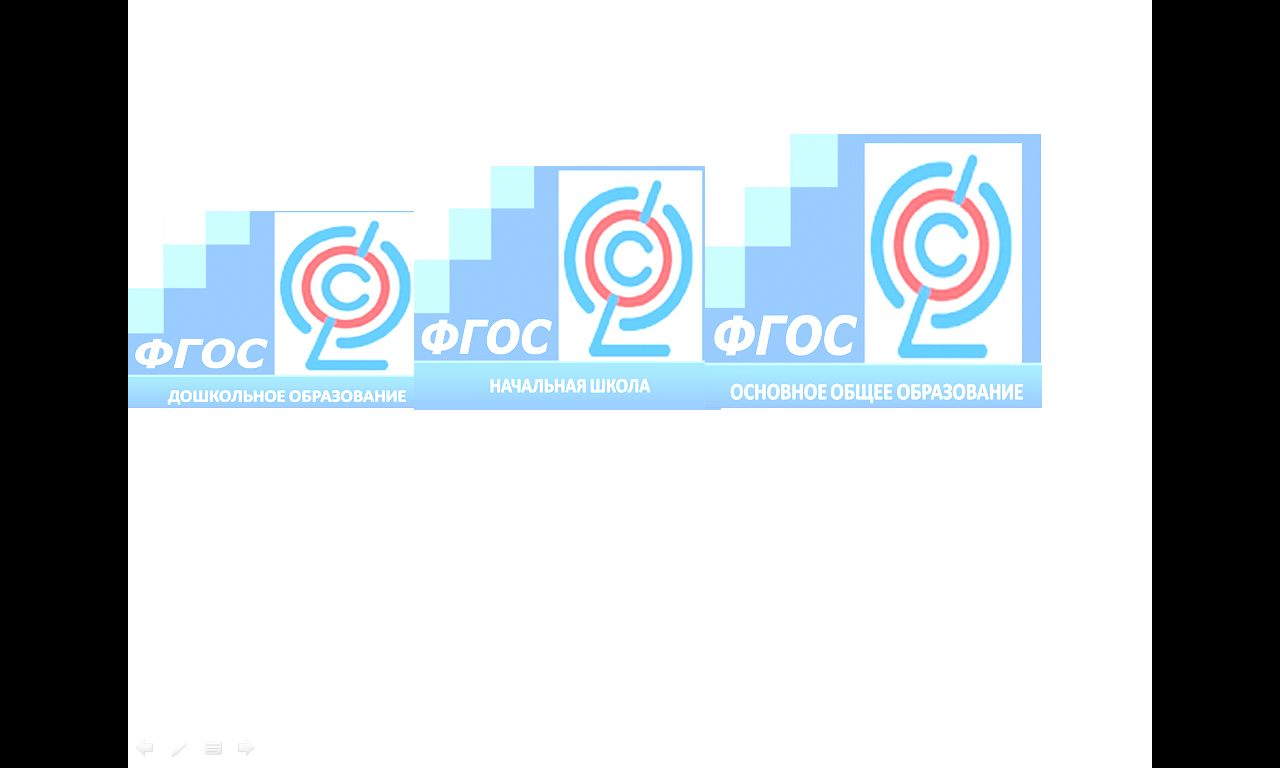 Хабаровск2015   ББК                                          Печатается по решению    Н                                             редакционно-издательского совета ХК ИРОКонструирование единой преемственной развивающей образовательной среды реализации ФГОС: рабочая тетрадь / авт.-сост. Кузнецова Ж.Б., Митрейкина А.А., Ходжер Е.В., 2015Рабочая тетрадь подготовлена для проведения модельных семинаров для муниципальных и школьных команд по реализации федеральных государственных образовательных стандартов на уровнях общего образования Хабаровский краевой институт развития образования, 2015Уважаемые коллеги!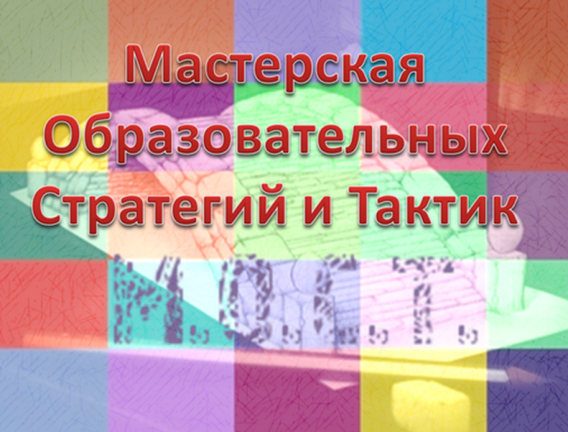 Краевой образовательный проект «М.О.С.Т.»        Хабаровский краевой институт развития образования               Центр системных инноваций в образованииПредставляют рабочую тетрадь модельного семинара "КОНСТРУИРОВАНИЕ ЕДИНОЙ ПРЕЕМСТВЕННОЙ РАЗВИВАЮЩЕЙ ОБРАЗОВАТЕЛЬНОЙ СРЕДЫ РЕАЛИЗАЦИИ ФГОС " c целью собрать синергетический результат интеллектуальных усилий профессионалов в области образования – модель «М.О.С.Т.а преемственности» между уровнями общего образования.  	Линия взросления, прежде всего, задается сменой деятельностей, которые осваивает ребенок. Последовательность этих деятельностей должна быть выстроена таким образом, чтобы каждая последующая требовала большей самостоятельности, инициативности и ответственности. Именно с этими характеристиками и связан образ взросления. В этом смысле переход с одной ступени образования на другую – это переход от одной деятельности к другой, от одного типа совместности, со-бытийности (совместного бытия, совместного существования) к другому. Новый тип деятельности должен быть выразительно более взрослым, т. е. требовать большей самостоятельности ребенка. Если Вы открыли тетрадь и дочитали до этого абзаца, а теперь готовы к перейти к страницам активности, значит Вы - участник нашей кроссфункциональной команды. Коллективным разумом мы сможем решить задачу проектирования унифицированной модели преемственной развивающей образовательной среды в условиях реализации ФГОС.Бинарная активная лекция «Преемственность в образовании. О чем сегодня необходимо задуматься»Задание Заполните таблицуПрактикум 1. Преемственность в целях, ценностях, принципах. «Дерево смыслов» 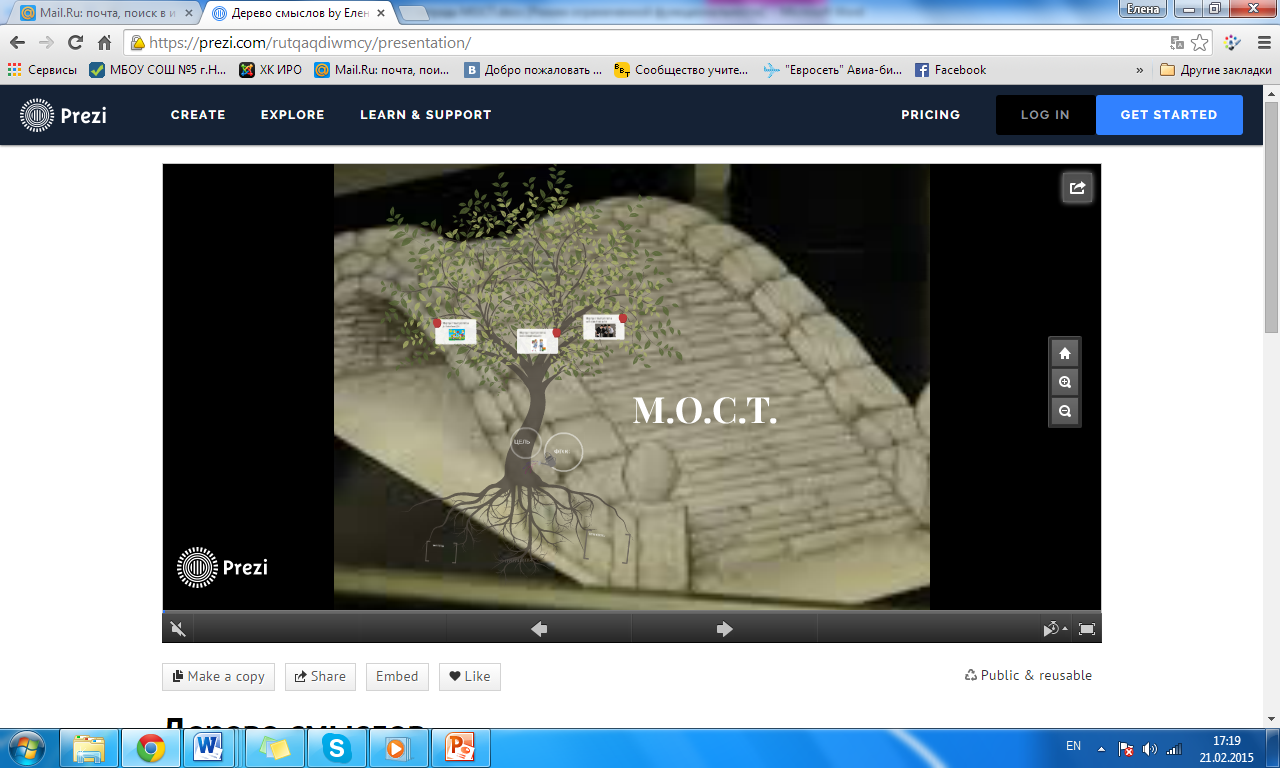 Задание. Определите цели, ценности и принципы образования на разных уровнях и найдите общие основания между ними. Результаты своей работы Вам необходимо представить в виде «Дерева смыслов». Первый этапОбъединитесь в команды. Ознакомьтесь с представленными нормативно – правовыми документами: концепцией духовно-нравственного развития и воспитания личности гражданина России и стандартами общего образования.Выделите в тексте цель, ценности и принципы каждого уровня общего образования. Найдите в них то, что является общим для всей системы образования.Второй этап. Нарисуйте дерево. Договоритесь в команде, какие части дерева (ствол, корни или ветви) что будут символизировать: цели, ценности, принципы образования. Наполните части Вашего дерева содержанием: подпишите его части. Воспользуйтесь предложенным ниже информационным потоком.  Третий  этап. Рассмотрите портреты выпускников, представленные на каждом уровне образования.Соотнесите каждую ценность образования с портретами выпускников. Например: патриотизм (ценность) – любящий свой народ, свой край (характеристика).Четвертый  этап. Представьте характеристики выпускников на Вашем рисунке (для каждой ценности – свои характеристики): выпускника ДОО – в виде листов, выпускника НОО – в виде цветов, выпускника ООО – в виде плодов. Подумайте над вопросами: Что общего для всех уровней образования Вы увидели в целевом компоненте? Какие приращения есть на каждом уровне по сравнению с предыдущим?-------------------------------------------------------------Отрывной лист-------------------------------------------------------------------Информационный поток  КОНЦЕПЦИЯ ДУХОВНО-НРАВСТВЕННОГО РАЗВИТИЯ И ВОСПИТАНИЯ ЛИЧНОСТИ ГРАЖДАНИНА РОССИИ…Важнейшей целью современного отечественного образования и одной из приоритетных задач общества и государства является воспитание, социально-педагогическая поддержка становления и развития высоконравственного, ответственного, творческого, инициативного, компетентного гражданина России…4. Базовые национальные ценностиОсновным содержанием духовно-нравственного развития, воспитания и социализации являются базовые национальные ценности, хранимые в социально-исторических, культурных, семейных традициях многонационального народа России, передаваемые от поколения к поколению и обеспечивающие успешное развитие страны в современных условиях. Базовые национальные ценности производны от национальной жизни России во всей её исторической и культурной полноте, этническом многообразии. В сфере национальной жизни можно выделить источники нравственности и человечности, т. е. те области общественных отношений, деятельности и сознания, опора на которые позволяет человеку противостоять разрушительным влияниям и продуктивно развивать своё сознание, жизнь, саму систему общественных отношений. Традиционными источниками нравственности являются: Россия, многонациональный народ Российской Федерации, гражданское общество, семья, труд, искусство, наука, религия, природа, человечество.Соответственно традиционным источникам нравственности определяются и базовые национальные ценности, каждая из которых раскрывается в системе нравственных ценностей (представлений): • патриотизм – любовь к России, к своему народу, к своей малой Родине, служение Отечеству;• социальная солидарность – свобода личная и национальная, доверие к людям, институтам государства и гражданского общества, справедливость, милосердие, честь, достоинство;• гражданственность – служение Отечеству, правовое государство, гражданское общество, закон и правопорядок, поликультурный мир, свобода совести и вероисповедания;• семья – любовь и верность, здоровье, достаток, уважение к родителям, забота о старших и младших, забота о продолжении рода;• труд и творчество – уважение к труду, творчество и созидание, целеустремлённость и настойчивость;• наука – ценность знания, стремление к истине, научная картина мира;• традиционные российские религии – представления о вере, духовности, религиозной жизни человека, ценности религиозного мировоззрения, толерантности, формируемые на основе межконфессионального диалога; • искусство и литература – красота, гармония, духовный мир человека, нравственный выбор, смысл жизни, эстетическое развитие, этическое развитие;• природа – эволюция, родная земля, заповедная природа, планета Земля, экологическое сознание;• человечество – мир во всем мире, многообразие культур и народов, прогресс человечества, международное сотрудничество.ФЕДЕРАЛЬНЫЙ ГОСУДАРСТВЕННЫЙ ОБРАЗОВАТЕЛЬНЫЙ СТАНДАРТ ДОШКОЛЬНОГО ОБРАЗОВАНИЯ…1.3. В Стандарте учитываются:1) индивидуальные потребности ребенка, связанные с его жизненной ситуацией и состоянием здоровья, определяющие особые условия получения им образования (далее - особые образовательные потребности), индивидуальные потребности отдельных категорий детей, в том числе с ограниченными возможностями здоровья;2) возможности освоения ребенком Программы на разных этапах ее реализации.1.4. Основные принципы дошкольного образования:1) полноценное проживание ребенком всех этапов детства (младенческого, раннего и дошкольного возраста), обогащение (амплификация) детского развития;2) построение образовательной деятельности на основе индивидуальных особенностей каждого ребенка, при котором сам ребенок становится активным в выборе содержания своего образования, становится субъектом образования (далее - индивидуализация дошкольного образования);3) содействие и сотрудничество детей и взрослых, признание ребенка полноценным участником (субъектом) образовательных отношений;4) поддержка инициативы детей в различных видах деятельности;5) сотрудничество Организации с семьей;6) приобщение детей к социокультурным нормам, традициям семьи, общества и государства;7) формирование познавательных интересов и познавательных действий ребенка в различных видах деятельности;8) возрастная адекватность дошкольного образования (соответствие условий, требований, методов возрасту и особенностям развития);9) учет этнокультурной ситуации развития детей…..IV. Требования к результатам освоения основной образовательной программы дошкольного образованияТребования Стандарта к результатам освоения Программы представлены в виде целевых ориентиров дошкольного образования, которые представляют собой социально-нормативные возрастные характеристики возможных достижений ребенка на этапе завершения уровня дошкольного образования. ….Целевые ориентиры на этапе завершения дошкольного образования:ребенок овладевает основными культурными способами деятельности, проявляет инициативу и самостоятельность в разных видах деятельности - игре, общении, познавательно-исследовательской деятельности, конструировании и др.; способен выбирать себе род занятий, участников по совместной деятельности;ребенок обладает установкой положительного отношения к миру, к разным видам труда, другим людям и самому себе, обладает чувством собственного достоинства; активно взаимодействует со сверстниками и взрослыми, участвует в совместных играх. Способен договариваться, учитывать интересы и чувства других, сопереживать неудачам и радоваться успехам других, адекватно проявляет свои чувства, в том числе чувство веры в себя, старается разрешать конфликты;ребенок обладает развитым воображением, которое реализуется в разных видах деятельности, и прежде всего в игре; ребенок владеет разными формами и видами игры, различает условную и реальную ситуации, умеет подчиняться разным правилам и социальным нормам;ребенок достаточно хорошо владеет устной речью, может выражать свои мысли и желания, может использовать речь для выражения своих мыслей, чувств и желаний, построения речевого высказывания в ситуации общения, может выделять звуки в словах, у ребенка складываются предпосылки грамотности;у ребенка развита крупная и мелкая моторика; он подвижен, вынослив, владеет основными движениями, может контролировать свои движения и управлять ими;ребенок способен к волевым усилиям, может следовать социальным нормам поведения и правилам в разных видах деятельности, во взаимоотношениях со взрослыми и сверстниками, может соблюдать правила безопасного поведения и личной гигиены;ребенок проявляет любознательность, задает вопросы взрослым и сверстникам, интересуется причинно-следственными связями, пытается самостоятельно придумывать объяснения явлениям природы и поступкам людей; склонен наблюдать, экспериментировать. Обладает начальными знаниями о себе, о природном и социальном мире, в котором он живет; знаком с произведениями детской литературы, обладает элементарными представлениями из области живой природы, естествознания, математики, истории и т.п.; ребенок способен к принятию собственных решений, опираясь на свои знания и умения в различных видах деятельности.4.7. Целевые ориентиры Программы выступают основаниями преемственности дошкольного и начального общего образования. При соблюдении требований к условиям реализации Программы настоящие целевые ориентиры предполагают формирование у детей дошкольного возраста предпосылок к учебной деятельности на этапе завершения ими дошкольного образования.ФЕДЕРАЛЬНЫЙ ГОСУДАРСТВЕННЫЙ ОБРАЗОВАТЕЛЬНЫЙ СТАНДАРТ НАЧАЛЬНОГО ОБЩЕГО ОБРАЗОВАНИЯ (Утвержден Приказом Министерства образования и науки Российской Федерации от 6 октября 2009 г. N 373)…Стандарт включает в себя требования: к результатам освоения основной образовательной программы начального общего образования; к структуре основной образовательной программы начального общего образования, в том числе требования к соотношению частей основной образовательной программы и их объему, а также к соотношению обязательной части основной образовательной программы и части, формируемой участниками образовательного процесса; к условиям реализации основной образовательной программы начального общего образования, в том числе кадровым, финансовым, материально-техническим и иным условиям. Требования к результатам, структуре и условиям освоения основной образовательной программы начального общего образования учитывают возрастные и индивидуальные особенности обучающихся на ступени начального общего образования, самоценность ступени начального общего образования как фундамента всего последующего образования. 2. Стандарт учитывает образовательные потребности детей с ограниченными возможностями здоровья3. Стандарт является основой объективной оценки уровня образования обучающихся на ступени начального общего образования… 5. Стандарт разработан с учетом региональных, национальных и этнокультурных потребностей народов Российской Федерации… Стандарт ориентирован на становление личностных характеристик выпускника ("портрет выпускника начальной школы"): любящий свой народ, свой край и свою Родину; уважающий и принимающий ценности семьи и общества;любознательный, активно и заинтересованно познающий мир; владеющий основами умения учиться, способный к организации собственной деятельности; готовый самостоятельно действовать и отвечать за свои поступки перед семьей и обществом;доброжелательный, умеющий слушать и слышать собеседника, обосновывать свою позицию, высказывать свое мнение; выполняющий правила здорового и безопасного для себя и окружающих образа жизни. -------------------------------------------------------------Отрывной лист-------------------------------------------------------------------ФЕДЕРАЛЬНЫЙ ГОСУДАРСТВЕННЫЙ ОБРАЗОВАТЕЛЬНЫЙ СТАНДАРТ ОСНОВНОГО ОБЩЕГО ОБРАЗОВАНИЯ (утвержден приказом Минобрнауки России от 17 декабря 2010 г. № 1897)…Требования к результатам, структуре и условиям освоения основной образовательной программы основного общего образования учитывают возрастные и индивидуальные особенности обучающихся на ступени основного общего образования, включая образовательные потребности обучающихся с ограниченными возможностями здоровья и инвалидов, а также значимость ступени общего образования для дальнейшего развития обучающихся.2. Стандарт является основой для разработки системы объективной оценки уровня образования обучающихся на ступени основного общего образования.3. Стандарт разработан с учётом региональных, национальных и этнокультурных потребностей народов Российской Федерации…..5. В основе Стандарта лежит системно-деятельностный подход, который обеспечивает:формирование готовности к саморазвитию и непрерывному образованию;проектирование и конструирование социальной среды развития обучающихся в системе образования;активную учебно-познавательную деятельность обучающихся;построение образовательного процесса с учётом индивидуальных возрастных, психологических и физиологических особенностей обучающихся.6. Стандарт ориентирован на становление личностных характеристик выпускника («портрет выпускника основной школы»): любящий свой край и своё Отечество, знающий русский и родной язык, уважающий свой народ, его культуру и духовные традиции;осознающий и принимающий ценности человеческой жизни, семьи, гражданского общества, многонационального российского народа, человечества;активно и заинтересованно познающий мир, осознающий ценность труда, науки и творчества;умеющий учиться, осознающий важность образования и самообразования для жизни и деятельности, способный применять полученные знания на практике;социально активный, уважающий закон и правопорядок, соизмеряющий свои поступки с нравственными ценностями, осознающий свои обязанности перед семьёй, обществом, Отечеством;уважающий других людей, умеющий вести конструктивный диалог, достигать взаимопонимания, сотрудничать для достижения общих результатов;осознанно выполняющий правила здорового и экологически целесообразного образа жизни, безопасного для человека и окружающей его среды;ориентирующийся в мире профессий, понимающий значение профессиональной деятельности для человека в интересах устойчивого развития общества и природы.Практикум 2.  Многоаспектность проблемы преемственности. Грозовое облако тегов.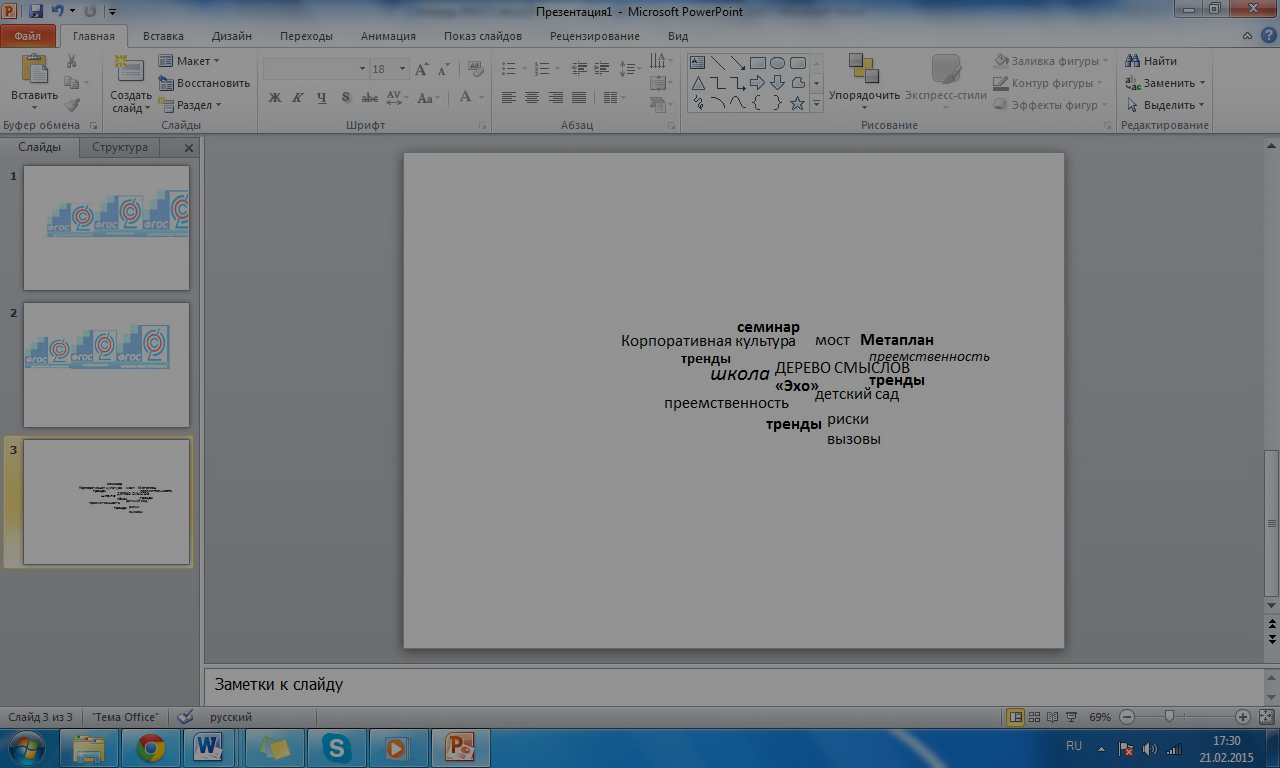 Проблема организации преемственности в образовании остается одной из самых актуальных на современном этапе. С введением новых федеральных государственных образовательных стандартов создание единого преемственного образовательного пространства  от дошкольного образования до старшей  школы приобретает особую значимость.Задание. Определите, на какие аспекты распадается проблема организации преемственности между всеми уровнями общего образования, составить проблемное поле преемственности Вашего муниципалитета.Алгоритм реализации техники Метаплан.Первый этап. Выявление и формулировка проблем. Разбейтесь на команды по уровням образования. Отдельную команду составляют специалисты управления образования.В течение 10 минут сформулируйте командой пять волнующих проблем по  теме “ Организация преемственности в образовании”. Второй этап. Объединитесь в муниципальные команды. Представьте проблемы.Выберите из них пять самых главных, на ваш взгляд. Проблемы, выявленные всеми муниципальными командами, фиксируются. Из них сообща определяются пять ведущих проблем. Проблемы отображаются на “грозовом облаке” и на листочках цветной бумаги.Третий этап. Индивидуальное смыслотворчество.Каждый участник получает по 5 листочков цветной бумаги. Цвет в данном случае выделяет отдельные проблемы (их пять), способствует большей наглядности, выразительности внешнего оформления технологии. На каждом из листочков участники записывают соответствующие проблемы. Например, на белом листочке записывается первая проблема, на зеленом листочке – вторая и т. д.  Каждый участник в течение 20-30 мин отвечает письменно на вопросы, записанные на листочках цветной бумаги (ответы записываются на эти же листочки).Четвертый этапПредставление участниками своих индивидуальных смыслов. Обмен смыслами в группе. Каждый из участников по кругу знакомит всех со своими решениями каждой проблемы (без подробных комментариев). Происходит обмен смыслами (решениями) между участниками технологии. Группа составляет общее меню смыслов (решений) по каждой проблеме.Пятый этапАнализ, обобщение индивидуальных и групповых смыслов в творческих группах. На этом этапе организуется и осуществляется следующая деятельность:- из числа участников технологии создаются творческие группы примерно равной численности;- каждой из творческих групп предлагается сделать анализ и обобщение индивидуальных смыслов по одной из проблем;- творческие группы в течение 20-30 мин анализируют и обобщают групповые смыслы, вырабатывая обобщенный, универсальный вариант;- творческие группы оформляют на листах бумаги с помощью маркеров результаты своего обобщенного смыслотворчества (продумывают «пути доставки» нового знания в интерактивном формате).Шестой этапПредставление итогов работы творческих групп на переговорной площадке (актовый зал). Каждая из творческих групп поочередно представляет результаты своей деятельности. Выступление каждой группы комментирует модератор группы или спикер.Практикум 3. Преемственность в трендах образования Первый такт «Проектируем архитектуру МОСТА преемственности»В мире сегодня достаточно часто обсуждаются тренды современного образования. Цель выполнения этого задания: определить сквозные преемственные тренды образования и разработать карту построения преемственной развивающей среды.Шаг первыйОбъединитесь в команды по муниципалитетамОпределите для себя ведущие тренды в:политической и экономической сферах технологической сфере     -  социальной  сфереШаг второйПроранжируйте их. Выберете наиболее значимые и запишите их на красных листах.Представьте результаты работы команды на доске и прокомментируйте свой выбор. Шаг третийЗапишите на зеленых листах, какие образовательные продукты, услуги и образовательные события по уровням образования обеспечивают эти тренды. Представьте результаты работы группы, располагая на доске продукты под трендами. Шаг четвертыйПодберите управленческие решения и педагогические технологии, которые потребуются для создания продуктов и услуг.Представьте результаты работы группы, на желтых листах.Шаг пятыйОпределите ресурсы, необходимые для реализации тренда. (При минимуме времени представьте необходимые компетенции и партнерство).Запишите свои результаты на белых листах.Второй такт. «Устанавливаем опоры МОСТа преемственности в муниципальных образованиях»Шаг шестойПосмотрите на карту трендов. Определите для своего муниципалитета, что из представленного на карте является наиболее реальным, а что вызовами. Шаг седьмойОпределите образ желаемой модели. Заполните таблицу возможностей и рисков.На доске напротив слова «ЗАЧЕМ?» спикер прикрепляет листы с результатами создания образа желаемой модели. Шаг восьмойСформулируйте задачи по достижению возможности и нивелированию рисков. Запишите, что необходимо сделать для решения каждой задачи. Ниже, напротив слова «ЧТО?» спикер представляет решения.Шаг девятыйВам нужно описать необходимые изменения в нормативно-правовой базе, организационные ресурсы  (в том числе, партнёрство, ресурсы государственно-общественного управления), компетенции и др., которые помогут Вам ответить на вопрос «КАК?» достичь поставленных задач.Результаты представляются другим командам.Шаг десятыйВам нужно описать необходимые изменения в нормативно-правовой базе, организационные ресурсы  (в том числе, партнёрство, ресурсы государственно-общественного управления), компетенции и др., которые помогут Вам ответить на вопрос -  «как достичь поставленных задач?».Таблица трендовТаблица «Возможности и риски»Практикум 4. Корпоративная культура в структуре единой преемственной развивающей образовательной средыФормирование единой системы ценностей невозможно без принятия и понимания  их педагогическим сообществом. Учиться разговаривать  и договариваться, слушать и слышать, сотрудничать, говорить на едином педагогическом языке возможно только в совместной спланированной деятельности.Корпоративная культура — совокупность моделей поведения, которые приобретены организацией в процессе адаптации к внешней среде и внутренней интеграции, показавшие свою эффективность и разделяемые большинством членов организации. Уважаемые коллеги вам необходимо определить дефицит тех компетентностей, которые необходимо восполнить в вашем муниципалитете в рамках формирования корпоративной культуры в структуре единой преемственной развивающей образовательной средыАлгоритм выполнения практикума:Определите западающие моменты в вашем муниципалитете/дополните недостающие вам список мероприятий (колонка «Этапы формирования»)Определите алгоритм решения проблемы (колонка «Необходимые корректирующие мероприятия»)Определите формы взаимодействия между ступенями (колонка «Коммуникация (сеть, очные встречи…)») Пример Питч-сессияТермины ПИТЧ и ПИТЧИНГ все чаще используются в практике менеджмента - это короткое (5-7 минут) представление проекта потенциальному заказчику или покупателю с целью продажи или получения финансирования, а иногда просто с целью привлечения внимания к проекту, зачастую в рамках конкурса. Муниципальной команде необходимо визуализировать и представить преемственную модель МОСТа из прошлого в будущее, от дошкольного образования к основному общему. Шаг первыйОбобщите все материалы, которые ваша команда наработала в течение модельного семинара. Шаг второйДайте название вашей модели (ключевые слова-ценности). Шаг третийПредставьте инфокарту своей модели моста.ЗАЧЕМ?ЧТО?
	КАК?ШАГИ И ЦЕЛИ…Шаг четвертыйПрослушайте выступления команд. Составьте экспертное заключение по предложенным моделям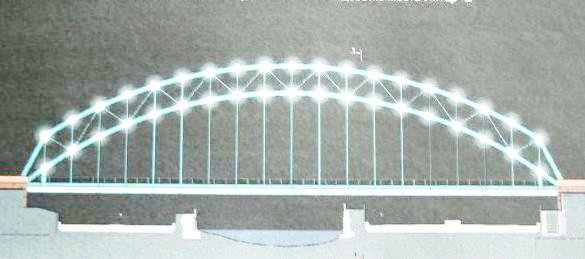 Экспертная карта моделей преемственностиМитап для пилотных образовательных организаций и краевого центра образованияКоротко сущность митапа (Meetup) можно описать в четырех словах: делай, учись, делись, меняй (do, learn, share, change).Делай что-нибудь. Это значит, что нельзя сидеть на месте и ждать, пока другой реализует интересную идею, родившуюся у тебя в голове. Какой бы сумасбродной ни была мысль – делись ею, ищи единомышленников, думайте как реализовать ее, встречайтесь, организовывайте. Самое главное – это понять, что ты не одинок и в любом случае найдутся люди, готовые тебя поддержать.Учись чему-нибудь. Мы все несовершенны хотя бы потому, что невозможно знать все. Сейчас у тебя есть шанс стать чуточку лучше через общение с интересными людьми – носителями интересных идей. Каждый человек уникален, каждый несет с собой ценный багаж из знаний и опыта. Учись отдавать бескорыстно -–и ты сможешь получить в тысячу раз больше!Делись чем-нибудь. Это неправда, что тебе нечем поделиться с миром. Загляни внутрь себя и найди то, что может быть интересно хотя бы одному человеку на планете. А это уже значит, что ты найдешь тысячи таких же. Переступи через страх оказаться непонятым – и перед тобой откроются новые горизонты.Меняй что-нибудь. Когда твои идеи становятся достоянием десятков и сотен других, они приобретают совершенно другую форму, превращаются из фантазий в реальные вещи, которые можно ощутить, потрогать, услышать. Поэтому услышав от незнакомых людей отголоски своих мыслей, не удивляйся – ведь ты уже начал менять мир.Экспертные заключения по Модели 1_______________________________________________________________________________________________________________________________________________________________________________________________________________________________________________________________________________________________________________________________________________________________________________________________________________________________Экспертные заключения по Модели 2_______________________________________________________________________________________________________________________________________________________________________________________________________________________________________________________________________________________________________________________________________________________________________________________________________________________________________________________________________________________________________________________________________Экспертные заключения по Модели 3_______________________________________________________________________________________________________________________________________________________________________________________________________________________________________________________________________________________________________________________________________________________________________________________________________________________________________________________________________________________________________________________________________Экспертные заключения по Модели 4_______________________________________________________________________________________________________________________________________________________________________________________________________________________________________________________________________________________________________________________________________________________________________________________________________________-------------------------------------------------------------Отрывной лист-------------------------------------------------------------------Рефлексивная техника «Эхо»Уважаемые коллеги, друзья, единомышленники! Образовательное событие подошло к завершению. Остался последний, но очень важный для организаторов, да и для Вас лично такт работы – осмысление того, на что потрачено время. Каким эхом отзовется оно в наших сердцах, умах, делах. Предлагаем заполнить простые рефлексивные картыДомашнее задание: Уважаемые коллеги!Просим доработать муниципальную модель преемственности  на модельных семинарах, а также  спроектировать межинституциональные модели. Разработанные модели необходимо выслать   в срок до 30 марта 2015 года главному специалисту министерства образования и науки Хабаровского края  Алексеевой Юлии Николаевне на электронный адрес alexylnik@yandex.ruСпасибо за работу!Важные тезисы/трендыКлючевые словаТренды/уровни образованияДошкольное образованиеНачальное образованиеОсновное образованиеПрофессиональные затруднения и дефицитыПолитическиеПолитическиеПолитическиеПолитическиеПолитическиеНовые стандарты в образованииЭкономическиеЭкономическиеЭкономическиеЭкономическиеЭкономическиеРазвитие связей со странами АТРПрофессиональное образование, ориентированное на экономику страны и края: инженерное образование, экологическое образованиеТехнологическиеТехнологическиеТехнологическиеТехнологическиеТехнологическиеУправление знаниями Геймификация Разновозрастные образовательные событияРабота с реальными проблемными социально-значимыми ситуациями  Одаренные дети. Краевой проект «Гений с пеленок»СоциальныеСоциальныеСоциальныеСоциальныеСоциальныеКомпетентное родительствоГосударственно-общественное управлениеВозможности Результат реализованной возможностиЗадачи по достижению возможностейРиски /вызовыРезультат риска/вызоваЗадачи по нивелированию рисковЭтап формированияЧто должны знать?Что ожидаем?Необходимые корректирующие мероприятияКоммуникацияСимволика образовательной организацииЧто входит: логотип…Создание логотипа, в полной мере отражающего миссию организации 1) Создание инициативной группы по разработке логотипа организации;2) проведение мозговых штурмов среди сотрудников всех отделов;3) выбор наиболее интересных набросков после коллективного обсуждения;4) нанесение готового логотипа на рабочие визитки, бейджи сотрудников, сенсорные киоски, буклеты, , сайт, …Очные встречи:Мозговой штурмВоркшоп …№Этапы формирования Что должны знать? Что ожидаем?Необходимые корректирующие мероприятияКоммуникация (сеть, очные встречи…)Мероприятия в рамках преемственностиМероприятия в рамках преемственностиМероприятия в рамках преемственностиМероприятия в рамках преемственностиМероприятия в рамках преемственностиМероприятия в рамках преемственности1Принятие педагогическим сообществом идеи стандартаСодержание стандартов  (каждая ступень свой стандарт)Воспринимаем ФГОС как «букву» закона1)2)2Единый педагогический язык корпоративной культуры в структуре единой преемственной развивающей образовательной среды«Диалог стандартов: от ДОО до СОО» Ориентироваться в пространстве новых стандартов Говорим на одном языке  1)2)4Планирование совместных мероприятий в рамках учебной деятельности (НОО-ООО)Психолого-физиологические особенности школьников разных ступенейПропедевтика изучения предметов1)2)5Планирование совместных мероприятий в рамках внеурочной деятельности (ДОО-НОО-ООО)План воспитательной работы, взаимные интересыИзменения в поведении всех участников образовательного процесса, которые происходят вследствие общего действия, события1)2)КритерииМодель 1Модель 2Модель 3Модель 4Соответствует ФГОСОхватывает все уровни общего образованияОхватывает всех участников образовательного процессаОбъясняет механизм запуска и реализации моделиЯвляется инновационным Учитывает реальные риски и объясняет пути нивелированияИсточникЧто выявляем? ЭхоАзы Новые понятияНовое звучание Новая информацияУдивительное звучаниеНеожиданная  информацияГлавное звучаниеОсновная мысль, идея, замысел тремя – пятью фразамиГромкое звучаниеВысказывания, заслуживающие особого внимания